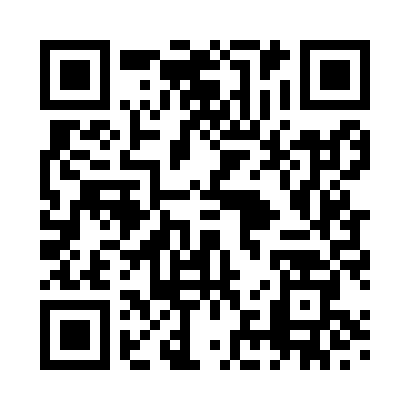 Prayer times for East Stell, City of Edinburgh, UKWed 1 May 2024 - Fri 31 May 2024High Latitude Method: Angle Based RulePrayer Calculation Method: Islamic Society of North AmericaAsar Calculation Method: HanafiPrayer times provided by https://www.salahtimes.comDateDayFajrSunriseDhuhrAsrMaghribIsha1Wed3:195:271:106:228:5311:012Thu3:185:251:096:238:5511:023Fri3:165:231:096:258:5711:034Sat3:155:211:096:268:5911:045Sun3:145:191:096:279:0111:056Mon3:135:161:096:289:0311:067Tue3:125:141:096:299:0511:078Wed3:115:121:096:309:0711:089Thu3:105:101:096:329:0911:0910Fri3:095:081:096:339:1111:1011Sat3:085:061:096:349:1311:1112Sun3:075:041:096:359:1511:1213Mon3:065:021:096:369:1611:1314Tue3:055:001:096:379:1811:1415Wed3:044:591:096:389:2011:1516Thu3:034:571:096:399:2211:1617Fri3:024:551:096:409:2411:1718Sat3:014:531:096:419:2611:1819Sun3:014:521:096:429:2711:1820Mon3:004:501:096:439:2911:1921Tue2:594:481:096:449:3111:2022Wed2:584:471:096:459:3311:2123Thu2:574:451:096:469:3411:2224Fri2:574:441:096:479:3611:2325Sat2:564:421:106:489:3811:2426Sun2:554:411:106:499:3911:2527Mon2:554:401:106:509:4111:2528Tue2:544:381:106:519:4211:2629Wed2:544:371:106:519:4411:2730Thu2:534:361:106:529:4511:2831Fri2:534:351:106:539:4611:29